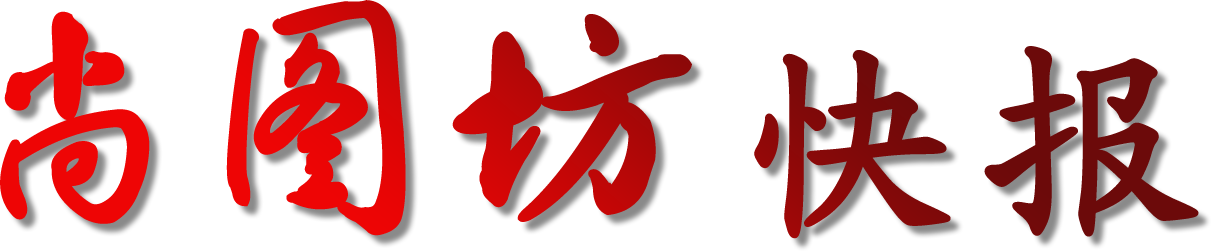 2020年第6期（总第140期）新浪微博：http://weibo.com/shangtuf    腾讯微博：http://t.qq.com/shangtuf主  题尚图坊快报2020-6期：国际摄影家联盟（GPU）换届改选产生新一届董事会；2020年BigPicture自然世界摄影大赛揭晓；2020西班牙第十一届Sant Just Desvern国际摄影大赛揭晓 尚图坊获得2金1银1铜等11个奖项；2020年中国香港第50届大众国际摄影展揭晓 尚图坊获得1金10银10铜等28个奖项；第19届西班牙欧罗巴国际数码摄影展揭晓 尚图坊获得2金等5个奖项；2020土耳其第十届阿尔贝拉国际摄影大赛揭晓 尚图坊获得2金1银1铜等5个奖项+1000美元奖金；2020年印度尼西亚国际摄影三地巡回展揭晓 尚图坊获得1银2铜等17个奖项；162届英国皇家摄影学会国际摄影展揭晓；2020年第一届罗马尼亚布加勒斯特国际摄影展揭晓 尚图坊共获2金1银1铜等10个奖项；第五届DPW四国国际摄影巡回展揭晓 尚图坊共获5金5银4铜等30个奖；2020年6月影赛消息；5月份国际影赛获奖情况汇总。本期导读1.每期一图：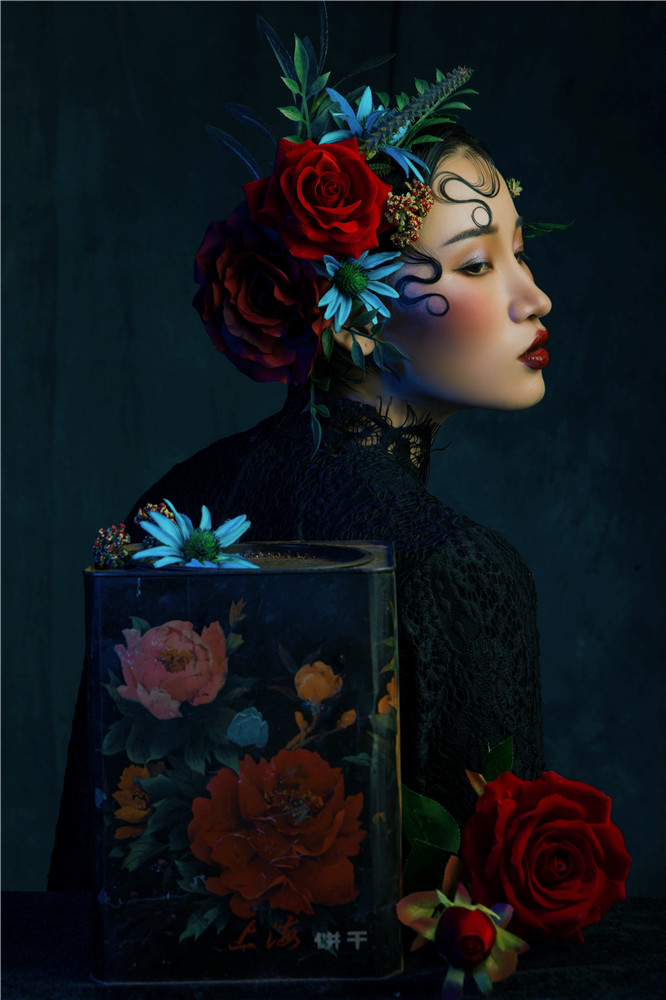  《上海印象》摄影：刘方 获第五届DPW四国国际摄影巡回展PSA金牌2. 国际摄影家联盟（GPU）换届改选产生新一届董事会；3. 2020西班牙第十一届Sant Just Desvern国际摄影大赛揭晓 尚图坊获得2金1银1铜等11个奖项；4.第19届西班牙欧罗巴国际数码摄影展揭晓 尚图坊获得2金等5个奖项；5.2020年印度尼西亚国际摄影三地巡回展揭晓 尚图坊获得1银2铜等17个奖项；6.2020年第一届罗马尼亚布加勒斯特国际摄影展揭晓 尚图坊共获2金1银1铜等10个奖项10. 重点赛事推荐：第十三届保加利亚瓦尔纳国际摄影展征稿启事（截止2020年6月4日）2020年第9届台中国际摄影艺术展征稿启事（截止2020年6月6日）2020年意大利摄影之声国际摄影巡回展征稿启事（截止2020年6月8日）2020 年LensCulture摄影评委选择大奖赛征稿启事（截止2020年6月17日）2020年第五届塞尔维亚-罗马尼亚-保加利亚-白俄罗斯四国国际摄影巡回展征稿启事（截止2020年6月19日）第71届英国米德兰国际摄影展征稿启事（截止2020年6月21日）2020年度全球旅游摄影大赛(TPOTY Awards)征稿启事​（截止2020年6月25日)2020年阿联酋 XPOSURE国际摄影奖征稿启事（截止2020年6月24日）第六届塞尔维亚TOUR三地摄影巡回展征稿启事（截止2020年6月28日）第48届纽约摄影学会国际摄影展征稿启事（截止2020年6月29日）11、2020年6月国际影赛；12、2020年5月份国际影赛获奖情况汇总；每期一图： 每期一图：  《上海印象》摄影：刘方 获第五届DPW四国国际摄影巡回展PSA金牌重要资讯1：国际摄影家联盟（GPU）换届改选产生新一届董事会       2020年4月，国际摄影家联盟（GPU）董事会换届选举，由于受到全球疫情的影响，本次换届选举以邮件投票为主，最终结果已于2020年4月26日公布，由纳赛尔·哈吉、阿里·贾马尔、欧拉·阿罗兹三位特别大会工作人员的监督管理下，以及全球GPU会员共同参与下，经对选票统计，得票数排名前7位的成员进入新一届董事会。按照票数由高及低前七位排名分别是：来自来希腊的梅特扎斯基•马诺里斯，来自中国的郭宬，来自阿联酋的阿尔•沙姆西•萨伊德，来自塞尔维亚的米洛瓦诺维奇•马克西莫维奇•玛丽亚，来自意大利的卡洛西•克劳迪，来自比利时的德·科尔特·丹尼尔和来自英国的戴维斯·托尼。排名第8位和第9位的埃文斯·斯蒂芬和尼基佛拉齐斯·波利克洛尼斯为候补成员，其余得票数排名后五位的巴塔查里亚·桑杰、森纳那亚克·威克姆、乌卢卡·瑟法、戈什·纳伦德 和卡扎济斯·乔治斯，由于票数不足，未能在本届当选。        同时，新一届董事会成员于2020年4月26日召开首次网络视频董事会会议，得票数最高的候选人梅特扎斯基·马诺里斯主持会议。会上，董事会成员一致通过由梅特扎斯基·马诺里斯再次担任GPU主席。经主席提议，米洛瓦诺维奇•马克西莫维奇•玛丽亚继续担任新一届GPU秘书长，克洛希·克劳迪和阿尔·希沙姆·萨义德继续担任副主席。值得一提的是，来自中国的GPU中国国际代表兼董事会成员郭宬被任命为新一届董事会的副主席，德·科尔特·丹尼尔被任命为财务主管将接替之前弗雷迪•拉海耶的工作，戴维斯·托尼为董事会成员，负责赛事认证工作。        会上，梅特扎斯基·玛诺里斯主席欢迎来自比利时德·科尔特·丹尼尔和来自英国的戴维斯·托尼两位新董事会成员加入，并对两位即将离任的前董事会成员——来自英国的前副主席约翰•洛和来自比利时的前财务主管弗雷迪•拉海耶表示感谢，谢谢两位长期以来所作出有价值的工作以及他们的奉献精神。这两位前董事会成员将晋升为GPU终生荣誉会员，并将被邀请参加下一次董事会会议，届时将会为他们颁发专门定制的奖杯。        会议还针对新一届董事会成员的工作职责、新老成员之间的工作交接、GPU网站更新升级以及未来举办GPU会员展览等多项议题进行了讨论和研究，明确了各董事会成员的分工和责任，为GPU的未来做好了宏观发展规划。会议还决定将于5月17日召开下一次GPU董事会网络视频会议。更多信息详询：http://www.shangtuf.com/article/show/8588.htm重要资讯2：2020西班牙第十一届Sant Just Desvern国际摄影大赛揭晓尚图坊获得2金1银1铜等11个奖项        2020西班牙第十一届Sant Just Desvern国际摄影大赛日前揭晓，尚图坊共获得2金1银1铜等11个奖项。        在这些获奖作品中，摄影师李建平与宋平耀分获两枚金牌，李建平的《万众街头朝觐》获得街头摄影组FIAP金牌以及宋平耀的《掏耳朵》获得该组CEF金牌，另有摄影师辜爱平的《老街邻里团年饭》获该组CEF银牌，摄影师陈昆平的《白鹭--瞧这一家子》获得彩色开放组FIAP铜牌，成绩优异。另有四幅优秀作品获得FIAP勋带奖，分别是：焦生福《孤舟一叶》获黑白开放组FIAP勋带奖，赵红《回家》获彩色开放组FIAP勋带奖，黎鸣《铁路边的老妇》与王淳杰《铜铺》均获街头摄影组FIAP勋带奖。同时摄影师刘祥的《情系大草原》与张天明的《雪中》分别获得彩色开放组与街头摄影组CEF勋带奖，以及摄影师匡亚的《吊床》获黑白开放组Sorigué推荐奖。        除以上获奖作品外，共有钟辉《讨生活》、沈银龙《海滩嬉戏》、陈玉娥《收获画框》等99幅次由尚图坊制作并选送的优秀作品入选本届赛事。        本赛事由西班牙AF Sant Just 摄影协会主办，Sant Just Desvern市政府共同合作，经国际影艺联盟、美国摄影学会、西班牙摄影学会及加泰罗尼亚摄影学会共同认证。设有黑白开放组、彩色开放组、街头摄影组这三个组别。更多信息详询：http://www.shangtuf.com/article/show/8603.htm重要资讯3：2020年中国香港第50届大众国际摄影展揭晓 尚图坊获得1金10银10铜等28个奖项        在这些获奖作品中，摄影师蒋志舟一人独揽多个奖项，作品《相依为命》、《晨曲》、《家园》、《冰湖暮色》等获得自然数码组全套最佳作品奖，其中《家园》获HKCC铜像，《晨曲》获HKCC银章，成绩优异。摄影师朱言勤的《呵护》和叶德伟的《赶海》分别获得彩色数码组与彩色照片组HKCC银像和HKCC铜像，此外冯刚的《与雪共舞》获黑白数码组PSA金牌。摄影师刘方《上海印象》与薛康《祈盼》分别获得彩色照片组与自然数码组FIAP银牌，孙才友的《娇生惯养》获得自然数码组FIAP铜牌。        除去上述奖牌外，还有十六幅优秀作品在本次大赛中获奖，其中共有六幅作品获得HKCC银章，分别是：摄影师李建平《风雨无阻》获彩色照片组HKCC银章，吴亮《水墨黄山3》、李汉新《风月佳人》、陈卫平《万马奔腾》等获彩色数码组HKCC银章，潘俊《沸腾的草原》与童江川《公主》获黑白数码组HKCC银章。另有七幅作品获得HKCC铜章，分别是：唐广林《马踏浪花》获彩色照片组HKCC铜章，张仲凯《中国龙》、李兆青《牧马人》、陈卫平《好奇》等获彩色数码组HKCC铜章，潘俊《路上在脚下》获黑白数码组HKCC铜章，何廷业《飞越盐湖》与常江滨《惊心动魄》获自然数码组HKCC铜章。此外，摄影师王文伟的《漓江的早晨》与何廷业的《喂食—美洲领簇舌巨嘴鸟》分别获得黑白数码组与自然数码组FIAP勋带奖，以及摄影师李克斌的《哺育》获自然数码组PSA勋带奖。        除以上获奖作品外，共有杨华《外面的世界真精彩》、吴明虎《雨后余辉》、陈曙光《支点》等95幅次由尚图坊制作并选送的优秀作品入选本届赛事。        本赛事由中国香港大众摄影会主办，经由国际影艺联盟、美国摄影家学会共同认证。设有彩色照片组、彩色数码组、黑白数码组、自然数码组这四个组别。更多信息详询：http://www.shangtuf.com/article/show/8605.htm重要资讯4：第19届西班牙欧罗巴国际数码摄影展揭晓 尚图坊获得2金等5个奖项        在这些获奖作品中，摄影师李建平与陈光辉分获两枚金牌，其中李建平的《乞力马扎罗风光》获风光组PSA金牌，陈光辉的《大漠驼影》获一般黑白组CEF金牌，同时摄影师陈卫平的《摩尔西族小男孩》获该组GPU勋带奖。此外，卢盛福的《晨 (2)》与徐磊的《神山》均获得风光组欧罗巴优异证书。        除以上获奖作品外，共有朱宝昌《喷雨嘘云》、盛耀建《私语》、陆伟《静谧》等76幅次由尚图坊制作并选送的优秀作品入选本届赛事。        本赛事由雷乌斯艺术摄影主办，并经由国际影艺联盟、美国摄影学会、国际摄影家联盟共同认证。设有一般彩色组、一般黑白组、实验组/创意组、风光组、旅游组、肖像组这六个组别。更多信息详询：http://www.shangtuf.com/article/show/8606.htm重要资讯5：2020土耳其第十届阿尔贝拉国际摄影大赛揭晓 尚图坊获得2金1银1铜等5个奖项+1000美元奖金   
        2020土耳其第十届阿尔贝拉国际摄影大赛日前揭晓，尚图坊共获得2金1银1铜等5个奖项以及1000美元奖金。        在这些获奖作品中，摄影师杨胜华与曾卫民分获两枚金牌，杨胜华的《靓丽风景线》获节日与庆祝组GPU金牌和750美元，曾卫民的《斗牛-出击》获该组TFSF金牌，此外，摄影师简世西的《祈雨节上舞龙求雨》获得该组TFSF银牌，崔奇的《红流》获得该组GPU铜牌和250美元，另有李怀峰的《相濡以沫》获面条组GPU勋带奖。        除以上获奖作品外，共有刘延丰《喜庆开秧节》、刘哈湘《心灵的拂佛》、李志良《农家粉条》等28幅次由尚图坊制作并选送的优秀作品入选本届赛事。        本赛事由土耳其Arbella Makarna主办，经由国际影艺联盟、国际摄影家联盟共同认证。设有面条组、节日与庆祝组、数码开放组这三个组别。更多信息详询：http://www.shangtuf.com/article/show/8607.htm重点赛事推荐1: 第十三届保加利亚瓦尔纳国际摄影展一、主题：A）彩色开放组B）黑白开放组C）自然组D）旅游组E）风光组F）肖像和人体组二、奖项（158个奖项）：FIAP/PSA/GPU/IPSV金牌共24枚FIAP/PSA/IPSV银牌共18枚FIAP/PSA/IPSV铜牌共18枚FIAP勋带奖42枚PSA勋带奖18枚GPU勋带奖12枚评委推荐奖18枚PSV优异证书6份FIAP最佳作者勋章奖给获得最多入选作品的摄影师俱乐部特别奖主席推荐奖三、截止日期：2020年6月4日更多信息详询：http://www.shangtuf.com/article/show/8598.htm重点赛事推荐2: 第9届台中国际摄影艺术展一、主题：A）彩色开放组B）黑白开放组C）自由组D）旅游组E）台湾专题组F）女性专题组二、奖项（共299个奖项+奖金7300美元）：（一）台中市政府特别奖市长特别奖一名：奖金美金 1000 元，给予全场六组总积分最高者。如六组 24 张作品全部入选，可再获奖金美金 1000 元。本奖金将依台湾地区税法代扣所得税后才颁发给得奖人。（二）春水兴业典藏奖：春水兴业典藏奖一名，奖金4000美元，典藏证书一张。获奖者必须签署授权典藏书以及提供20Mb以上数码文件。（三）台湾文化组奖金奖：奖金1000美元银奖：奖金800美元铜奖：奖金500美元每个组别设有以下奖项：美国摄影学会（PSA）金牌一枚，银牌二枚、铜牌二枚、勋带奖六枚国际摄影艺术联盟（FIAP）金牌一枚、银牌一枚、铜牌一枚、勋带奖六枚国际摄影家联盟（GPU）金牌一枚、银牌一枚、铜牌一枚、勋带奖六枚亚洲影艺联盟（FAPA）金牌一枚、银牌一枚、铜牌一枚台州市摄影学会（PSTC）金牌二枚、银牌三枚、铜牌四枚、优异奖8份三、截止日期：2020年6月6日四、更多信息详询：http://www.shangtuf.com/article/show/8597.htm重点赛事推荐3: 意大利航空摄影大奖赛一、主题：抽象类自然类人物类体育类城市类野生动物类二、奖项（共501个奖项）：2020年度航拍摄影师价值500欧元的摄影设备-Pangea奖杯-参加颁奖典礼的两个晚上的住宿-作品在摄影节展出-作品在其他媒体中发表-作品在官网展出每个类别的前三名-Pangea奖杯-参加颁奖典礼的入场券-作品在摄影节展出-作品在其他媒体中发表-作品在网上展出注意：如不出席颁奖典礼，将不寄送奖杯。三、截止日期：：2020年6月10日更多信息详询：http://www.shangtuf.com/article/show/8595.htm重点赛事推荐4: 第71届英国米德兰国际摄影展一、主题：A）彩色数码组B）黑白数码组C）自然组D）创意组E）旅游组二、奖项：（165个奖项）：每组设有以下奖项：1枚PSA金牌1枚PSA银牌1枚PSA铜牌1枚FIAP金牌1枚FIAP银牌1枚GPU金牌1枚GPU银牌1枚PAGB金牌1枚PAGB银牌3枚MCPF评委推荐奖此外，另设15条FIAP勋带、15条PSA勋带、15条GPU勋带奖、15条PAGB勋带、45条米德兰勋带。三、截止日期：2020年6月21日更多信息详询：http://www.shangtuf.com/article/show/8592.htm重点赛事推荐5: 阿联酋 XPOSURE国际摄影奖一、主题：A）风光摄影B）人像摄影C）建筑摄影D）新闻摄影E）航空摄影F）旅游摄影G）微距摄影H）电影短片组（记录、剧情、动作、动画、定格动画）I）青年组（仅限18周岁以下的阿联酋青少年）J）沙迦政府开放组（仅限在阿联酋政府工作的个人）二、奖项：全场大奖获得者将获得以下奖项：奖金3000美元数码产品前来阿联酋沙迦参加颁奖典礼的机票和住宿作品参加阿联酋沙迦Xposure摄影节作品收录在阿联酋沙迦Xposure年鉴组别冠军奖获得以下奖项：奖金1500美元数码产品前来阿联酋沙迦参加颁奖典礼的机票和住宿作品参加阿联酋沙迦Xposure摄影节作品收录在阿联酋沙迦Xposure年鉴组别亚军奖获得以下奖项：奖金1500美元数码产品前来阿联酋沙迦参加颁奖典礼的机票和住宿作品参加阿联酋沙迦Xposure摄影节作品收录在阿联酋沙迦Xposure年鉴每组5位入选奖：作品参加阿联酋沙迦Xposure摄影节四、截止日期：2020年6月24日更多信息详询：http://www.shangtuf.com/article/show/8591.htm重点赛事推荐6: 第六届塞尔维亚TOUR三地摄影巡回展一、主题：自然组旅游组女人组彩色开放组黑白开放组二、奖项：Kula赛区FIAP最佳摄影师1位FIAP金牌5枚PSA金牌5枚FSS金牌5枚沙龙金牌、银牌、铜牌FIAP勋带10枚沙龙勋带110枚Budva赛区FIAP最佳摄影师1位FIAP金牌5枚PSA金牌5枚DPW金牌5枚沙龙金牌、银牌、铜牌各5枚FIAP勋带10枚沙龙勋带50枚Kolasin赛区FIAP最佳摄影师1位FIAP金牌5枚PSA金牌5枚DPW金牌5枚沙龙金牌、银牌、铜牌各5枚FIAP勋带10枚沙龙勋带50枚三、截止日期：2020年6月28日更多信息详询：http://www.shangtuf.com/article/show/8590.htm重点赛事推荐7: 第48届纽约摄影学会国际摄影展一、主题：A）彩色数码开放组B）黑白数码开放组C）新闻数码组D）自然数码组E）旅游数码组二、奖项：每组设以下奖项：FIAP金牌1枚FIAP勋带奖4份PSA金牌1枚PSA银牌1枚PSA铜牌1枚PSA勋带10枚GPU金牌1枚GPU勋带奖3份PSNY金牌1枚PSNY银牌1枚PSNY铜牌1枚PSNY勋带奖10枚组别最佳作品（一套）组别最佳作品（PSNY当地会员）三、截止日期：2020年6月29日更多信息详询：http://www.shangtuf.com/article/show/8589.htm尚图坊荣誉榜：2020年5月，尚图坊制作转送的作品在第五届DPW四国国际摄影巡回展；2020西班牙第十一届Sant Just Desvern国际摄影大赛；2020年中国香港第50届大众国际摄影展；第19届西班牙欧罗巴国际数码摄影展；2020土耳其第十届阿尔贝拉国际摄影大赛；2020年印度尼西亚国际摄影三地巡回展；162届英国皇家摄影学会国际摄影展；2020年第一届罗马尼亚布加勒斯特国际摄影展；第五届DPW四国国际摄影巡回展等共获得个104奖项（含1769入选），其中15金、19银、20铜、47勋带，2优异证书，1推荐，0个其他奖项。更多关于国际赛事揭晓详情，请登录尚图坊官方网站www.shangtuf.com2020年5月国际影赛获奖情况汇总更多关于国际赛事揭晓详情，请登录尚图坊官方网站www.shangtuf.com。国际影赛快讯1： 第五届DPW四国国际摄影巡回展揭晓 尚图坊共获5金5银4铜等30个奖项在这些获奖作品中，摄影师徐维祥凭借作品《恶斗不止》独揽四个奖项，分别获自然组PSA金牌、银牌、铜牌及勋带奖。另外四枚金牌分别由摄影师何勃、张馨月、李克斌和刘方获得，其中李克斌《哺育》和张馨月《火烈鸟的家》分别获自然组PSA金牌与金牌，何勃《大地纹理》获旅游组PSA金牌，刘方的《上海印象》获彩色开放组PSA金牌。摄影师张甬江、李兆青、杨胜华、黎鸣等分获四枚银牌，其中黎鸣《寒江凇韵》获自然组银牌，杨胜华《神韵吊脚楼》和李兆青《雪中的晒佛节》均获旅游组银牌，张甬江《玻利维亚妇人》获黑白开放组银牌。同时，摄影师陈卫平《童年》获得彩色开放组铜牌，邓尤东《佤族狂欢节》与杨国美《水润花娆》均获旅游组铜牌。除上述奖牌外，还有十五幅优秀作品在本次大赛中获奖。自然组中，摄影师钟辉《幸福一家亲》、刘明初《爱》、王慰建《美少女》、陶迪表《动静相宜》《跳跃》、孙毅《守望》等获得勋带奖；旅游组中，张悦《小飞侠》、徐金安《赶牛》、徐维祥《一家子》、闫兴志《出发》等获勋带奖；黑白开放组中，张荫鳌《飞翔的精灵》、杨胜华《梦幻家园》、胡雄《妈妈的锄头》、陈丽萍《晨光习书》等获勋带奖；另有李兆青《牧马人》获彩色开放组勋带奖。除以上获奖作品外，共有郎惠芝《草原女神》、聂咏荇《金色长城4》、尚野《盐湖骆驼队》等1114幅次由尚图坊制作并选送的优秀作品入选本届赛事。本赛事由塞尔维亚DPW摄影俱乐部、黑山科托尔摄影俱乐部、爱尔兰Emerald摄影俱乐部、克罗地亚DFA摄影俱乐部共同主办，经由美国摄影学会认证，面向全世界所有摄影师征稿。同时，中国摄影师、尚图坊会员易都、蒋志舟、许平受聘担任本届赛事国际评委。设有自然组、旅游组、彩色开放组、黑白开放组这四个组别。更多信息详询：http://www.shangtuf.com/article/show/8627.htm国际影赛快讯2： 2020年第一届罗马尼亚布加勒斯特国际摄影展揭晓 尚图坊共获2金1银1铜等10个奖项        在这些获奖作品中，摄影师陈昆平与赵建华分获两枚金牌，其中陈昆平的作品《白鹭--梳妆》获得黑白开放组FIAP金牌，赵建华的《紫荆花开春满城》获我的城市亮点组FIAP金牌，成绩优异。摄影师段超的《单脚渔夫》获彩色开放组FIAP银牌以及童江川的《沙漠之舟》获黑白开放组FIAP铜牌。此外共有6幅优秀作品获得勋带奖，其中陈昆平独揽三个勋带奖，作品《织网》与《白鹭--共筑爱巢》分别获彩色开放组FIAP勋带奖与AAFR勋带奖，《白鹭-俯看1》获黑白开放组AAFR勋带奖，同时孙沛文的《中国功夫》获该组FIAP勋带奖。在我的城市亮点组中，赵建华的《天然大盆景》和余儒文的《浦江彩虹》均获AAFR勋带奖。        除以上获奖作品外，共有艾成国《手工制伞》、梁荆洪《群马过河》、穆伦贤《赶斋节》等74幅次由尚图坊制作并选送的优秀作品入选本届赛事。        本赛事由罗马尼亚艺术摄影师协会主办，经由国际影艺联盟认证。设有彩色开放组、黑白开放组、我的城市亮点这三个组别。更多信息详询：http://www.shangtuf.com/article/show/8622.htm国际影赛快讯3： 2020年印度尼西亚国际摄影三地巡回展揭晓 尚图坊获得1银2铜等17个奖项             2020年印度尼西亚国际摄影三地巡回展日前揭晓，尚图坊共获得1银2铜等17个奖项。        在这些获奖作品中，摄影师陈卫平一人独揽两个奖项，作品《渴望》获得人类组IPC银牌与IPC铜牌，摄影师李政国的《生命之脆弱》获得彩色开放组IPC铜牌，成绩优异。        除上述奖牌外，还有十四幅优秀作品在本次大赛中获奖。在黑白开放组中，摄影师黎鸣的《彪悍套马手》获得FIAP勋带奖与IPC勋带奖；杨胜华的《万马奔跑》获FIAP勋带奖；陈卫平《贫穷与快乐》、杨学彪《奔腾》、邢海虹《山巅鹿影》、王永和《冒雪朝拜》等均获该组IPC勋带奖。在彩色开放组中，孙庆生《草原牧歌》、王淳杰《酿酒车间》、徐维祥《王企喂食》等获IPC勋带奖。在人类组中，刘国琴《齐心协力》、杨胜华《盼》、张海钢《巴士（印度）》等获IPC勋带奖。        除以上获奖作品外，共有翟有丰《为了安全，请您戴上口罩》、常江滨《栖息地》、闫兴志《老来伴》等281幅次由尚图坊制作并选送的优秀作品入选本届赛事。        本赛事由印度尼西亚雅加达Carndra Naya摄影学会、万隆Prehimpunan Amatir摄影、日惹Himpunan Senifoto Amatir共同主办，经由国际影艺联盟、美国摄影学会共同认证。设有彩色开放组、黑白开放组、人类组这三个组别。更多信息详询：http://www.shangtuf.com/article/show/8614.htm国际影赛快讯4： 2020土耳其第十届阿尔贝拉国际摄影大赛揭晓 尚图坊获得2金1银1铜等5个奖项+1000美元奖金  2020土耳其第十届阿尔贝拉国际摄影大赛日前揭晓，尚图坊共获得2金1银1铜等5个奖项以及1000美元奖金。        在这些获奖作品中，摄影师杨胜华与曾卫民分获两枚金牌，杨胜华的《靓丽风景线》获节日与庆祝组GPU金牌和750美元，曾卫民的《斗牛-出击》获该组TFSF金牌，此外，摄影师简世西的《祈雨节上舞龙求雨》获得该组TFSF银牌，崔奇的《红流》获得该组GPU铜牌和250美元，另有李怀峰的《相濡以沫》获面条组GPU勋带奖。        除以上获奖作品外，共有刘延丰《喜庆开秧节》、刘哈湘《心灵的拂佛》、李志良《农家粉条》等28幅次由尚图坊制作并选送的优秀作品入选本届赛事。        本赛事由土耳其Arbella Makarna主办，经由国际影艺联盟、国际摄影家联盟共同认证。设有面条组、节日与庆祝组、数码开放组这三个组别。更多信息详询：http://www.shangtuf.com/article/show/8607.htm参加国际影赛，须选权威机构。尚图坊，值得托付！关于尚图坊【公司简介】        尚图坊影像艺术发展有限公司系爱普生认证艺术微喷工作室，国际摄联（FIAP）团体会员，英国皇家摄影学会（RPS）中国分会，国际摄影家联盟（GPU）GPU中国办事处，纽约摄影学会（PSNY）中国联络站，目前是国内最具专业和权威的国际摄影代理机构，搭建国际交流平台，推荐中国摄影作品通过参赛和展览的方式在世界各国展出，推荐中国优秀摄影师成为国际权威摄影机构成员，并积极引进国外优秀摄影作品到中国。专业国内外摄影展览策展、制作机构，活跃于国内各大摄影节和国外摄影活动，提供从策划、承制到布展一条龙服务。尚图坊还是摄影技术培训中心，专业的图片制作和销售中心，公司服务项目横跨专业影像及大幅面图片制作输出、影赛代理、高档画册设计制作、艺术品制作和复制、个性装饰画量身定做、图片代理、商业摄影摄像、摄影技术培训。公司的服务宗旨：专业的、可信赖的，实现作品“色彩、品质、持久”的完美统一。品质一流，服务至上！公司的经营目标：打造专业的国际摄影展览代理机构和一流的影像艺术中心！【荣誉概况】2009-2019年11月21日，尚图坊组织的参赛团队，在国际摄联和美国摄影学会认可的国际摄影比赛及展览中，累计有190853幅次幅次作品获奖和入选，其中10962幅次获金银铜及勋带奖等各类等级奖项。所获荣誉部分列举如下：【团队荣誉】第19、20届奥地利超级摄影巡回展全球唯一最佳摄影俱乐部奖；2010西班牙摄影双年展唯一最佳俱乐部奖；2009年度第18届奥赛、阿尔塔尼国际摄影展分别获得“世界十佳俱乐部”荣誉称号；连续两年获纽约摄影学会37届国际摄影展优秀组织奖；2010、2011年阿尔塔尼国际摄影大奖赛获“世界十佳俱乐部”并荣登榜首。第6届阿联酋阿布扎比国际摄影展获得团体国际摄联金奖及最佳俱乐部大奖；德国DVF国际数码三地巡回展获全场唯一最佳优秀俱乐部奖，被授予GIP奖杯，同时并获青年组优秀俱乐部奖牌；第7届法国Limours 国际摄影展览荣获最佳俱乐部奖；第24届意大利国际摄影展最佳俱乐部奖；第六届乌克兰“关爱妇女”国际摄影展最佳俱乐部奖；第4届奥地利国际数码摄影展综合排名世界十佳； 第24届意大利国际数码摄影展最佳俱乐部奖；2011年阿尔塔尼国际摄影 “世界十佳俱乐部”并排名第一； 11届印度PAB国际摄影双年展全球唯一最佳俱乐部奖；第36届美国林恩盛大国际摄影展尚图坊再获团队大奖；2012年德国DVF三地国际数码摄影巡回展再次获得全场唯一团队大奖并被授予GIP奖杯；第九届意大利国际摄影展全球俱乐部大奖；2012年奥赛尚图坊再度蝉联全场唯一最佳团体俱乐部大奖；第11届阿根廷国际数码摄影展最佳俱乐部奖；第14届意大利“人类与海洋”国际摄影展FIAP荣誉俱乐部奖；2012年阿尔塔尼国际摄影大赛再获“世界十佳俱乐部”并排名第一；第七届阿联酋国际摄影展最佳俱乐部奖和优秀组织荣誉奖；瑞典北部地区与北极国际摄影展俱乐部奖；37届美国林恩盛大国际摄影展再获团队大奖；2013年德国DVF三地巡回国际摄影展再获优秀团队奖；2013年奥赛获全球最佳俱乐部大奖；2013年奥地利林兹国际摄影艺术展获全球十佳俱乐部大奖;2013年阿尔塔尼国际摄影大奖赛再获“世界十佳俱乐部”；第6届奥地利林兹“人与自然”数码国际摄影展获三大组别俱乐部奖；2014年德国DVF三地巡回国际摄影展获优秀俱乐部奖；第91届苏格兰国际摄影展获总分第一斩获最佳俱乐部奖；2014年奥赛荣获全球最佳俱乐部大奖；第八届阿联酋国际摄影展，尚图坊再次获俱乐部FIAP金奖；2014年埃及线条摄影展获得最佳俱乐部称号和UPI金牌；第三届埃及“摄影创造者”国际展，尚图坊获最佳十大俱乐部奖；澳门沙龙影艺会第19届国际摄影展佳统筹大奖；2014国际摄影家联盟（UPI）第4届国际摄影展尚图坊获最佳俱乐部大奖；2014年阿尔塔尼国际摄影大奖赛尚图坊获“世界十佳俱乐部”； 2015年德国DVF三地巡回国际摄影展尚图坊获优秀俱乐部奖；2015年第24届奥地利特伦伯超级摄影巡回展及14届特别专题组巡回展尚图坊获最佳综合俱乐部奖；尚图坊获2015比利时ISO国际摄影展最佳俱乐部奖；印尼-美国-德国三国摄影巡回展，尚图坊获优秀俱乐部奖；阿尔塔尼国际摄影展，中国尚图坊获“世界十佳俱乐部”之首；2016年德国DVF三地巡回国际摄影展，尚图坊获优秀俱乐部奖；第25届奥地利特伦伯超级摄影巡回展及15届特别专题组巡回赛，尚图坊获全场团体大奖； 2015年伊朗海亚姆国际摄影展，尚图坊斩获全场最佳俱乐部大奖；2016年伊朗心理健康国际摄影展获全场最佳俱乐部大奖；第四届中华艺术金马奖揭晓，尚图坊获金马奖组织工作奖；2016年印尼-美国-德国三国摄影巡回展获十佳俱乐部奖；2016年斯洛文尼亚“印象潘诺尼亚”国际摄影展获最佳俱乐部奖；2017年德国DVF三地巡回国际摄影展获十佳俱乐部称号；第26届奥地利特伦伯超级摄影巡回展及16届特别专题组巡回赛，尚图坊获全场团体大奖；2017年第三届保加利亚瓦尔纳国际摄影展揭晓，尚图坊获特别俱乐部奖；2017第五届中华艺术金马奖获金马奖组织工作奖；2017TIPF多伦多国际摄影大赛，尚图坊获团体大奖；2017年第三届波兰国际摄影展，尚图坊获最佳俱乐部奖；2017年斯洛文尼亚“印象潘诺尼亚”国际摄影展尚图坊蝉联最佳俱乐部奖；2017年俄罗斯“女性”主题国际摄影展荣获最佳俱乐部GUP金奖；2017保加利亚摄影大赛获特殊俱乐部奖；2018年德国DVF三地巡回国际摄影展获十佳俱乐部；第27届奥地利超级摄影巡回展（奥赛）及17届特别专题组巡回赛荣获最佳数码俱乐部；2018年第95届苏格兰国际摄影展获最佳俱乐部；2018保加利亚普罗夫迪夫国际摄影展获最佳俱乐部；2018第二十届全国艺术摄影大赛荣获优秀组织奖；第二届华夏艺术金鸡奖颁奖典礼盛大开幕，获金鸡奖最佳策展单位；2018阿曼第二届国际摄影巡回展获最佳俱乐部奖；2018年纽约斯蒂文森国际摄影展获最佳俱乐部奖；2018 罗马尼亚国际摄影展获最佳俱乐部奖；2018年第一届北美数码国际摄影展获最佳俱乐部奖；2018年澳大利亚APC（亚太杯）世界风光国际摄影大赛获最佳俱乐部奖； 2019年德国四地巡回国际摄影展获最佳俱乐部奖；第28届奥地利超级摄影巡回展（奥赛）及18届特别专题组巡回赛获最佳数码俱乐部奖；2019年96届苏格兰国际摄影展获最佳俱乐部奖；第12届法国达盖尔摄影展获最佳俱乐部奖；2019美国国际数码沙龙影展最佳俱乐部奖；2019年第一届北美数码巡回沙龙影展获最佳俱乐部奖；2019首届美国东岸艺术循环摄影展获最佳俱乐部奖；2019年全球华摄国际摄影大赛揭晓，尚图坊荣获最佳俱乐部以及3金4银5铜等28个奖项；2019年第一届加拿大循环影展揭晓，尚图坊荣获最佳俱乐部以及8金1银4铜等28个奖项；2019年加拿大多伦多国际摄影节摄影大赛揭晓，尚图坊获团体组织金奖等72个奖项；2019年纽约斯蒂文森国际摄影展揭晓，尚图坊荣获最佳俱乐部以及8金3银1铜等35个奖项;2019年斯洛文尼亚“印象潘诺尼亚”国际摄影展揭晓，尚图坊荣获最佳摄影俱乐部奖。【作品荣誉】2009年—2020年，作品荣誉详情见尚图坊官网《尚图坊国际影赛精彩回顾》http://www.shangtuf.com/article/show/426.htm。2020年5月：2020西班牙第十一届Sant Just Desvern国际摄影大赛揭晓 尚图坊获得2金1银1铜等11个奖项；2020年BigPicture自然世界摄影大赛揭晓；2020年中国香港第50届大众国际摄影展揭晓 尚图坊获得1金10银10铜等28个奖项；第19届西班牙欧罗巴国际数码摄影展揭晓 尚图坊获得2金等5个奖项；2020土耳其第十届阿尔贝拉国际摄影大赛揭晓，尚图坊获得2金1银1铜等5个奖项+1000美元奖金；2020年印度尼西亚国际摄影三地巡回展揭晓 尚图坊获得1银2铜等17个奖项；162届英国皇家摄影学会国际摄影展揭晓；2020年第一届罗马尼亚布加勒斯特国际摄影展揭晓 尚图坊共获2金1银1铜等10个奖项；第五届DPW四国国际摄影巡回展揭晓 尚图坊共获5金5银4铜等30个奖项【联系方式】客服电话：0576-88808528、13857691366客服QQ：2881347547  2881347548客服传真： 0576-88558098E-mail： shangtuf@163.com官方网址：www.shangtuf.com  尚图坊微博互动：    新浪微博：http://weibo.com/shangtuf    腾讯微博：http://t.qq.com/shangtuf尚图坊微信公众号：shangtuf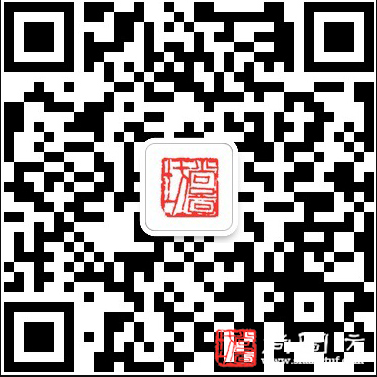 欢迎订阅！《尚图坊快报》免费赠阅，如需取消发送，请回复本邮箱告知！谢谢！序号作品标题摄影家姓名奖项赛事名称1《孤舟一叶》焦生福FIAP勋带奖西班牙第十一届Sant Just Desvern国际摄影大赛2《吊床》匡亚Sorigué推荐奖西班牙第十一届Sant Just Desvern国际摄影大赛3《白鹭瞧这一家子》陈昆平FIAP铜牌西班牙第十一届Sant Just Desvern国际摄影大赛4《回家》赵红FIAP勋带奖西班牙第十一届Sant Just Desvern国际摄影大赛5《情系大草原》刘祥CEF勋带奖西班牙第十一届Sant Just Desvern国际摄影大赛6《万众街头朝觐》李建平FIAP金牌西班牙第十一届Sant Just Desvern国际摄影大赛7《掏耳朵》宋平耀CEF金牌西班牙第十一届Sant Just Desvern国际摄影大赛8《老街邻里团年饭》辜爱平CEF银牌西班牙第十一届Sant Just Desvern国际摄影大赛9《铁路边的老妇》黎鸣FIAP勋带奖西班牙第十一届Sant Just Desvern国际摄影大赛10《铜铺》王淳杰FIAP勋带奖西班牙第十一届Sant Just Desvern国际摄影大赛11《雪中》张天明CEF勋带奖西班牙第十一届Sant Just Desvern国际摄影大赛12《家园》蒋志舟HKCC铜像+全套最佳作品中国香港第50届大众国际摄影展13《晨曲》蒋志舟HKCC银章+全套最佳作品中国香港第50届大众国际摄影展14《相依为命》蒋志舟全套最佳作品中国香港第50届大众国际摄影展15《冰湖暮色》蒋志舟全套最佳作品中国香港第50届大众国际摄影展16《祈盼》薛康FIAP银牌中国香港第50届大众国际摄影展17《娇生惯养》孙才友FIAP铜牌中国香港第50届大众国际摄影展18《飞越盐湖》何廷业HKCC铜章中国香港第50届大众国际摄影展19《惊心动魄》常江滨HKCC铜章中国香港第50届大众国际摄影展20《喂食—美洲领簇舌巨嘴鸟》何廷业FIAP勋带奖中国香港第50届大众国际摄影展21《哺育》李克斌PSA勋带奖中国香港第50届大众国际摄影展22《赶海》叶德伟HKCC铜像+全套最佳作品中国香港第50届大众国际摄影展23《上海印象》刘方FIAP银牌中国香港第50届大众国际摄影展24《风雨无阻》李建平HKCC银章中国香港第50届大众国际摄影展25《马踏浪花》唐广林HKCC铜章中国香港第50届大众国际摄影展26《呵护》朱言勤HKCC银像中国香港第50届大众国际摄影展27《水墨黄山3》吴亮HKCC银章中国香港第50届大众国际摄影展28《风月佳人》李汉新HKCC银章中国香港第50届大众国际摄影展29《万马奔腾》陈卫平HKCC银章中国香港第50届大众国际摄影展30《中国龙》张仲凯HKCC铜章中国香港第50届大众国际摄影展31《牧马人》李兆青HKCC铜章中国香港第50届大众国际摄影展32《好奇》陈卫平HKCC铜章中国香港第50届大众国际摄影展33《与雪共舞》冯刚PSA金牌中国香港第50届大众国际摄影展34《沸腾的草原》潘俊HKCC银章中国香港第50届大众国际摄影展35《公主》童江川HKCC银章中国香港第50届大众国际摄影展36《路上在脚下》潘俊HKCC铜章中国香港第50届大众国际摄影展37《漓江的早晨》王文伟FIAP勋带奖中国香港第50届大众国际摄影展38《大漠驼影》陈光辉CEF金牌第19届西班牙欧罗巴
国际数码摄影展39《摩尔西族小男孩》陈卫平GPU勋带奖第19届西班牙欧罗巴
国际数码摄影展40《乞力马扎罗风光》李建平PSA金牌第19届西班牙欧罗巴
国际数码摄影展41《晨 (2)》卢盛福欧罗巴优异证书第19届西班牙欧罗巴
国际数码摄影展42《神山》徐磊欧罗巴优异证书第19届西班牙欧罗巴
国际数码摄影展43《靓丽风景线》杨胜华GPU金牌+750美元
土耳其第十届阿尔贝拉国际摄影大赛44《斗牛-出击》曾卫民TFSF金牌
土耳其第十届阿尔贝拉国际摄影大赛45《祈雨节上舞龙求雨》简世西TFSF银牌
土耳其第十届阿尔贝拉国际摄影大赛46《红流》崔奇GPU铜牌+250美元
土耳其第十届阿尔贝拉国际摄影大赛47《相濡以沫》李怀峰GPU勋带奖
土耳其第十届阿尔贝拉国际摄影大赛48《渴望》陈卫平IPC银牌印度尼西亚国际摄影三地巡回展49《齐心协力》刘国琴IPC勋带奖印度尼西亚国际摄影三地巡回展50《盼》杨胜华IPC勋带奖印度尼西亚国际摄影三地巡回展51《草原牧歌》孙庆生IPC勋带奖印度尼西亚国际摄影三地巡回展52《贫穷与快乐》陈卫平IPC勋带奖印度尼西亚国际摄影三地巡回展53《奔腾》杨学彪IPC勋带奖印度尼西亚国际摄影三地巡回展54《生命之脆弱》李政国IPC铜牌印度尼西亚国际摄影三地巡回展55《酿酒车间》王淳杰IPC勋带奖印度尼西亚国际摄影三地巡回展56《万马奔跑》杨胜华FIAP勋带奖印度尼西亚国际摄影三地巡回展57《山巅鹿影》邢海虹IPC勋带奖印度尼西亚国际摄影三地巡回展58《彪悍套马手1》黎鸣IPC勋带奖印度尼西亚国际摄影三地巡回展59《冒雪朝拜》王永和IPC勋带奖印度尼西亚国际摄影三地巡回展60《巴士（印度）》张海钢IPC勋带奖印度尼西亚国际摄影三地巡回展61《渴望》陈卫平IPC铜牌印度尼西亚国际摄影三地巡回展62《王企喂食》徐维祥IPC勋带奖印度尼西亚国际摄影三地巡回展63《彪悍套马手1 》黎鸣FIAP勋带奖印度尼西亚国际摄影三地巡回展64《冒雪朝拜》王永和IPC勋带奖印度尼西亚国际摄影三地巡回展65《白鹭--梳妆》陈昆平FIAP金牌第一届罗马尼亚布加勒斯特国际摄影展66《沙漠之舟》童江川FIAP铜牌第一届罗马尼亚布加勒斯特国际摄影展67《中国功夫》孙沛文FIAP勋带奖第一届罗马尼亚布加勒斯特国际摄影展68《白鹭-俯看1》陈昆平AAFR勋带奖第一届罗马尼亚布加勒斯特国际摄影展69《紫荆花开春满城》赵建华FIAP金牌第一届罗马尼亚布加勒斯特国际摄影展70《天然大盆景》赵建华AAFR勋带奖第一届罗马尼亚布加勒斯特国际摄影展71《浦江彩虹》余儒文AAFR勋带奖第一届罗马尼亚布加勒斯特国际摄影展72《单脚渔夫》段超FIAP银牌第一届罗马尼亚布加勒斯特国际摄影展73《织网》陈昆平FIAP勋带奖第一届罗马尼亚布加勒斯特国际摄影展74《白鹭--共筑爱巢》陈昆平AAFR勋带奖第一届罗马尼亚布加勒斯特国际摄影展75《哺育》李克斌PSA金牌第五届DPW四国国际摄影巡回展76《恶斗不止》徐维祥银牌第五届DPW四国国际摄影巡回展77《动静相宜》陶迪表勋带奖第五届DPW四国国际摄影巡回展78《神韵吊脚楼》杨胜华银牌第五届DPW四国国际摄影巡回展79《水润花娆》杨国美铜牌第五届DPW四国国际摄影巡回展80《赶牛》徐金安勋带奖第五届DPW四国国际摄影巡回展81《牧马人》李兆青勋带奖第五届DPW四国国际摄影巡回展82《恶斗不止》徐维祥PSA金牌第五届DPW四国国际摄影巡回展83《守望》孙毅勋带奖第五届DPW四国国际摄影巡回展84《雪中的晒佛节》李兆青银牌第五届DPW四国国际摄影巡回展85《一家子》徐维祥勋带奖第五届DPW四国国际摄影巡回展86《出发》闫兴志勋带奖第五届DPW四国国际摄影巡回展87《玻利维亚妇人》张甬江银牌第五届DPW四国国际摄影巡回展88《晨光习书》陈丽萍勋带奖第五届DPW四国国际摄影巡回展89《上海印象》刘方PSA金牌第五届DPW四国国际摄影巡回展90《火烈鸟的家》张馨月金牌第五届DPW四国国际摄影巡回展91《寒江凇韵》黎鸣银牌第五届DPW四国国际摄影巡回展92《跳跃》陶迪表勋带奖第五届DPW四国国际摄影巡回展93《恶斗不止》徐维祥勋带奖第五届DPW四国国际摄影巡回展94《梦幻家园》杨胜华勋带奖第五届DPW四国国际摄影巡回展95《妈妈的锄头》胡雄勋带奖第五届DPW四国国际摄影巡回展96《大地纹理》何勃PSA金牌第五届DPW四国国际摄影巡回展97《佤族狂欢节》邓尤东铜牌第五届DPW四国国际摄影巡回展98《小飞侠》张悦勋带奖第五届DPW四国国际摄影巡回展99《恶斗不止》徐维祥铜牌第五届DPW四国国际摄影巡回展100《幸福一家亲》钟辉勋带奖第五届DPW四国国际摄影巡回展101《爱》刘明初勋带奖第五届DPW四国国际摄影巡回展102《美少女》王慰建勋带奖第五届DPW四国国际摄影巡回展103《童年》陈卫平铜牌第五届DPW四国国际摄影巡回展104《飞翔的精灵》张荫鳌勋带奖第五届DPW四国国际摄影巡回展